Паспорт инвестиционной площадки № 1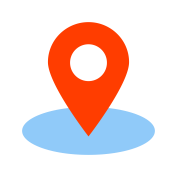 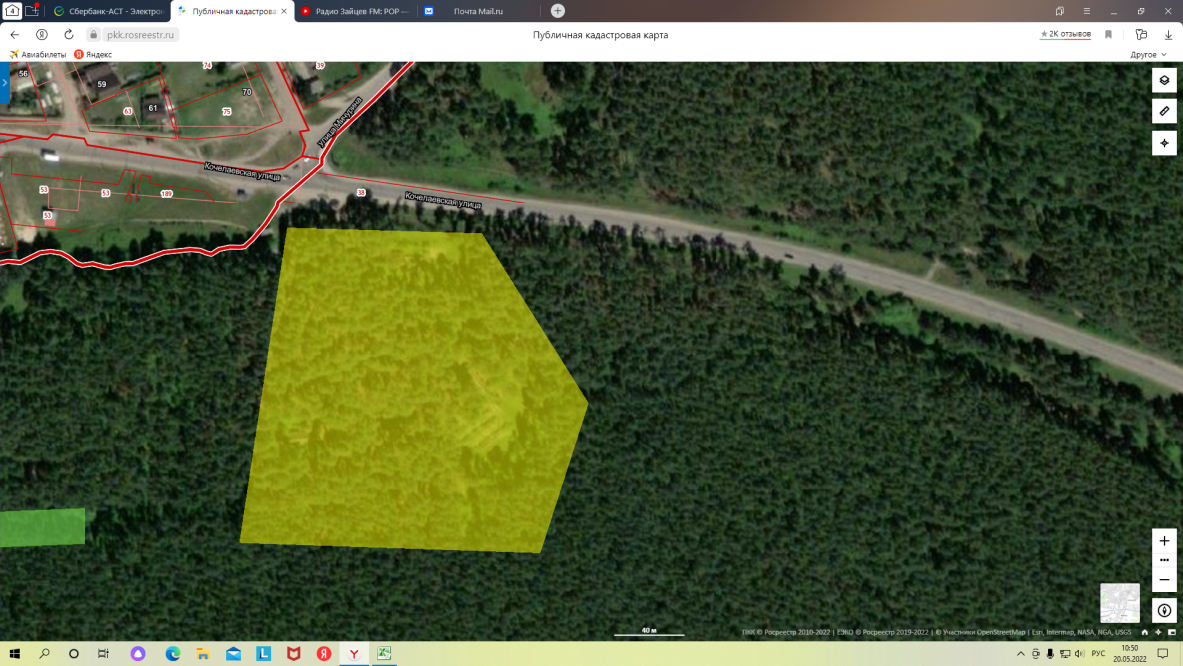 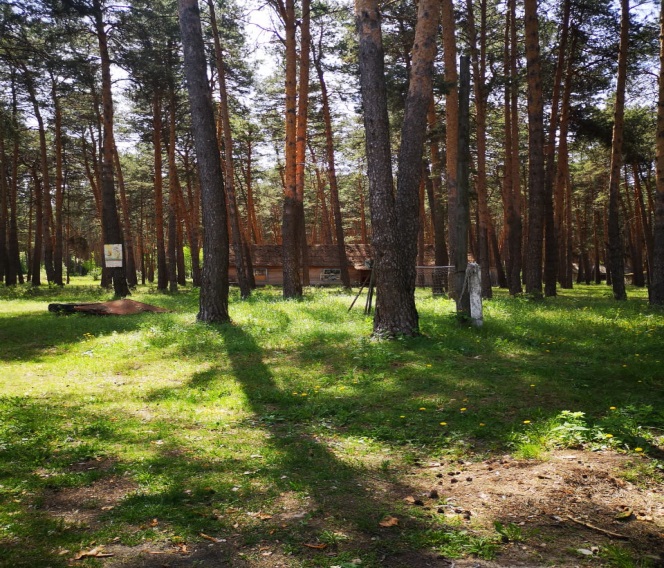 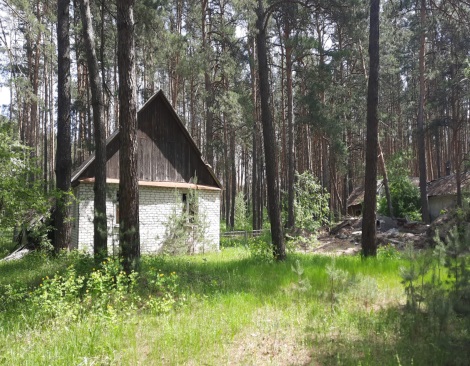 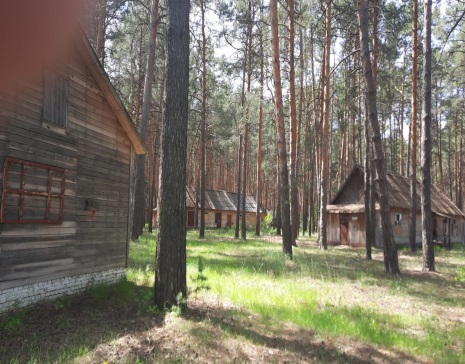 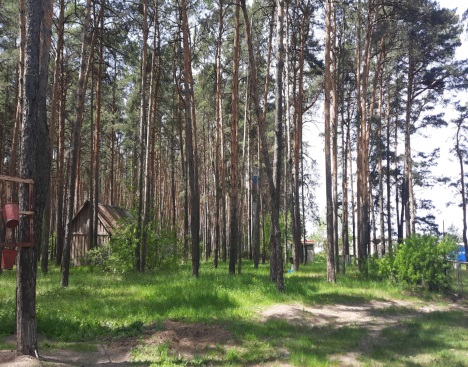  Паспорт инвестиционной площадки № 2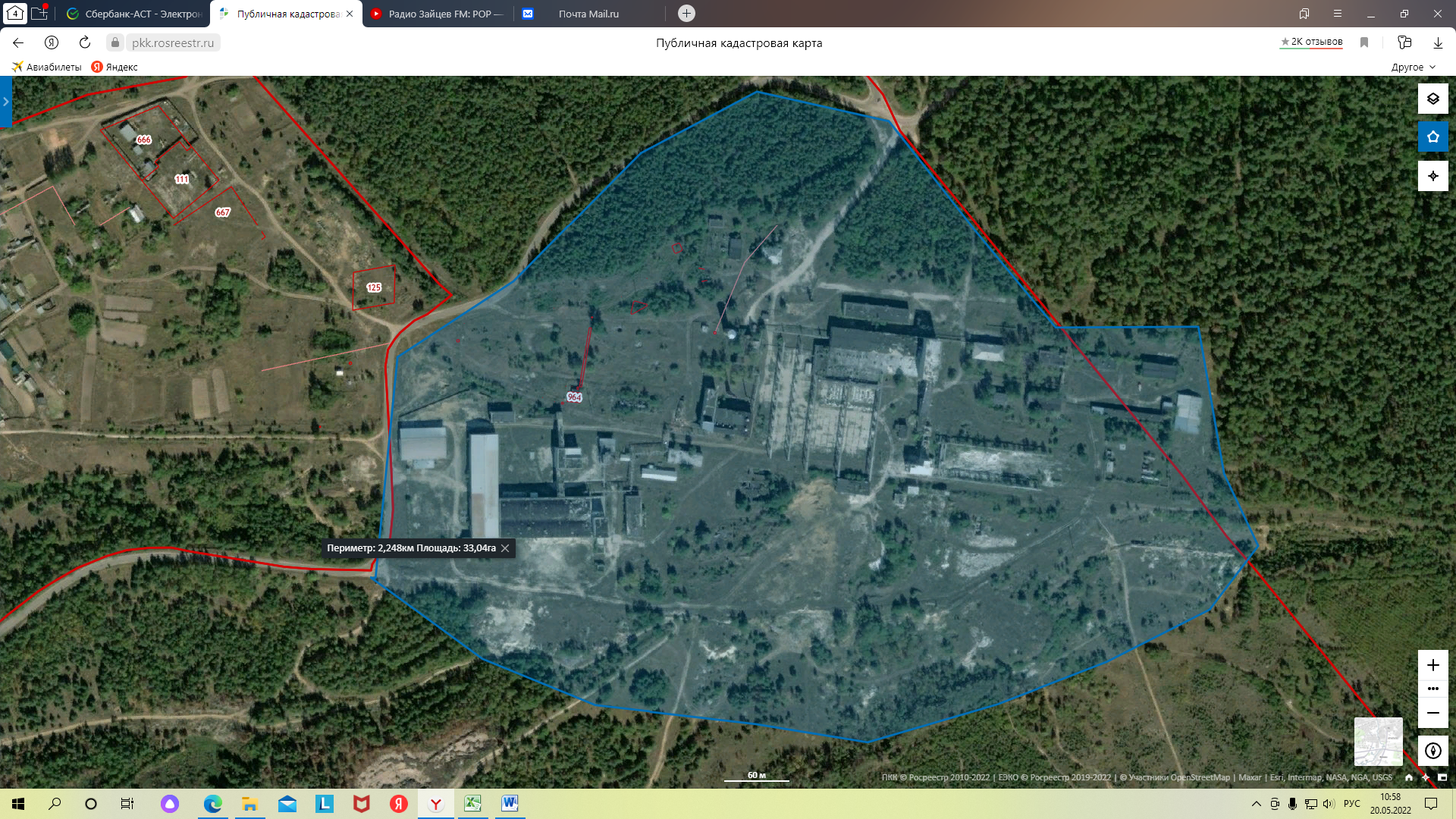 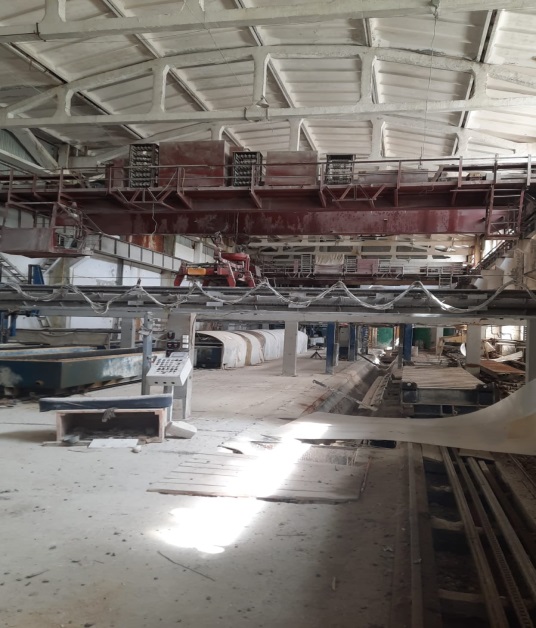 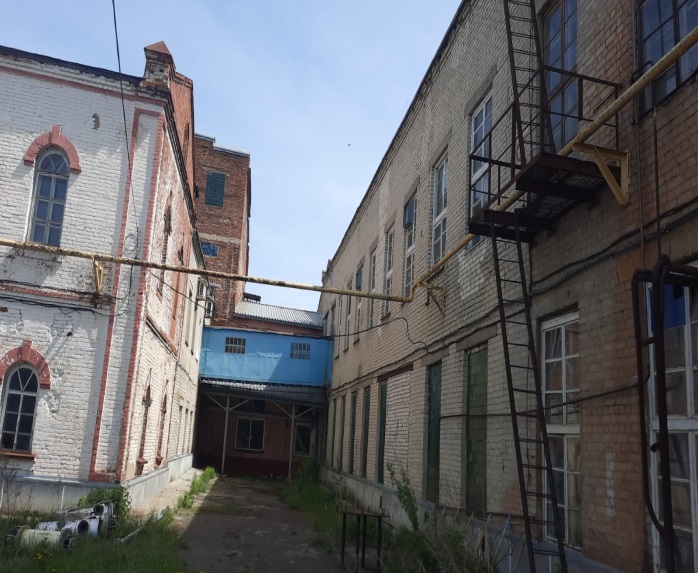 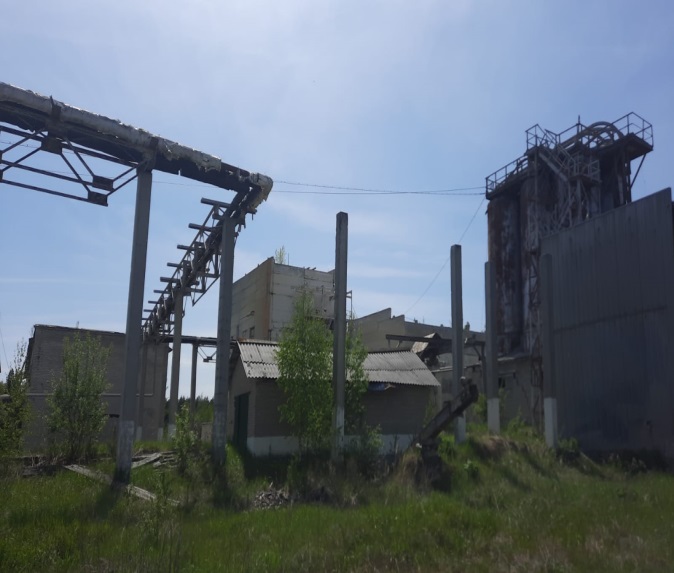 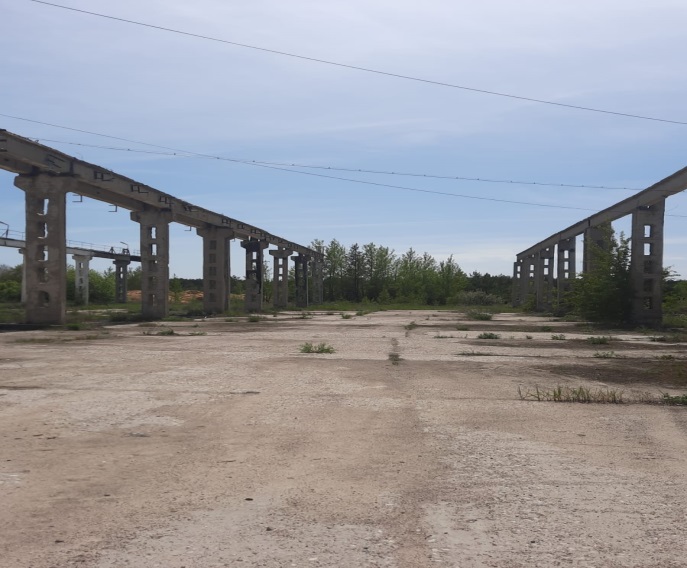 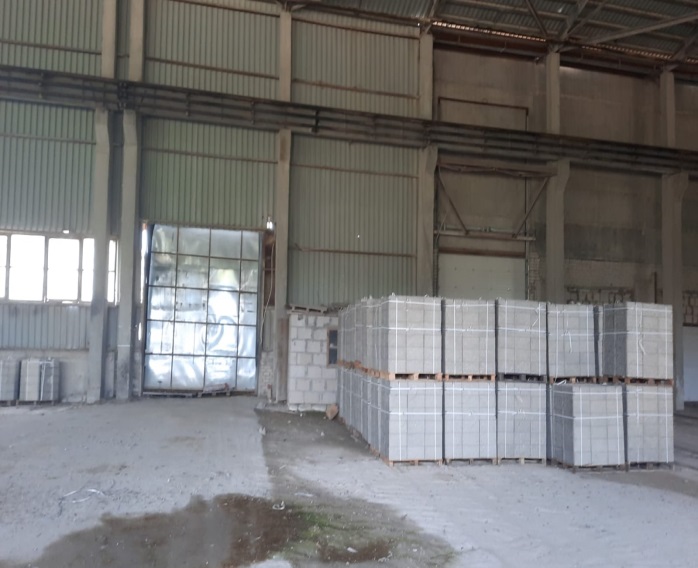  Паспорт инвестиционной площадки № 3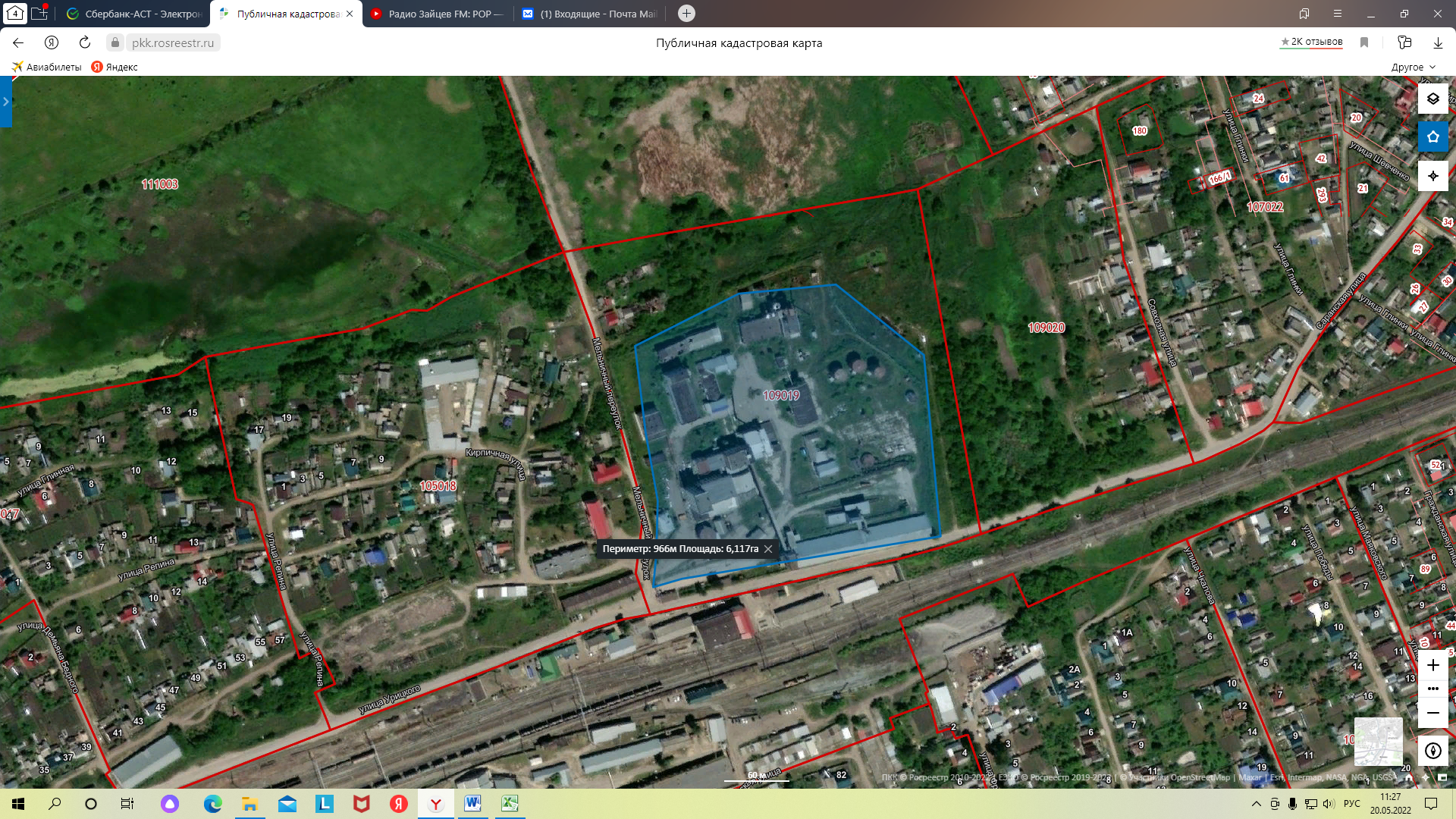 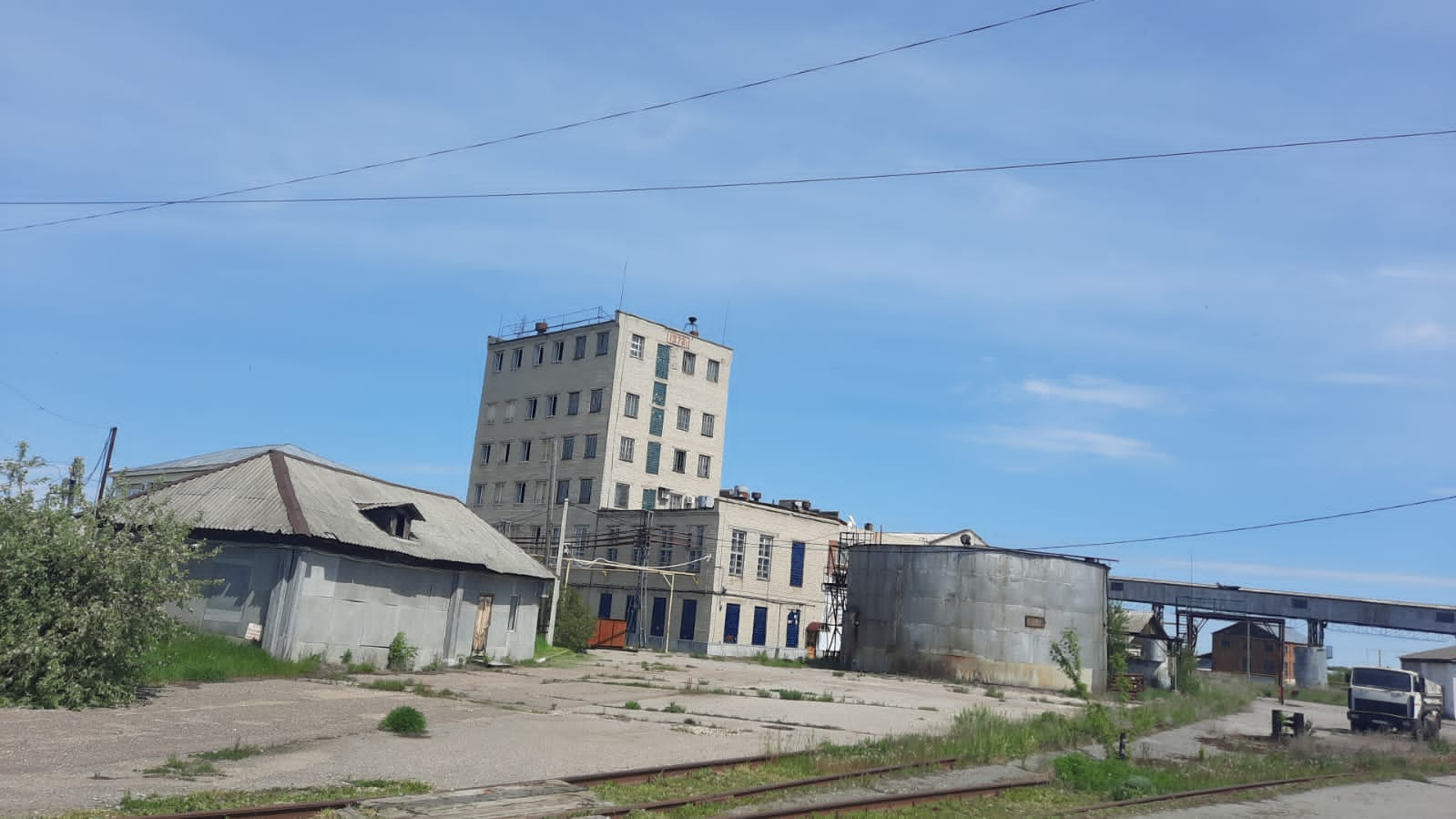 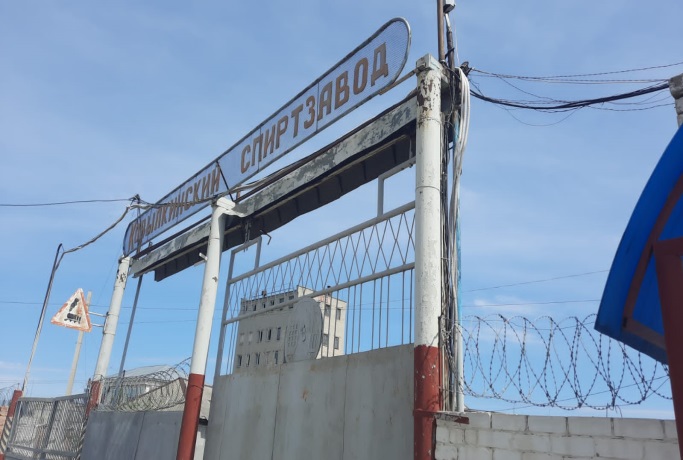 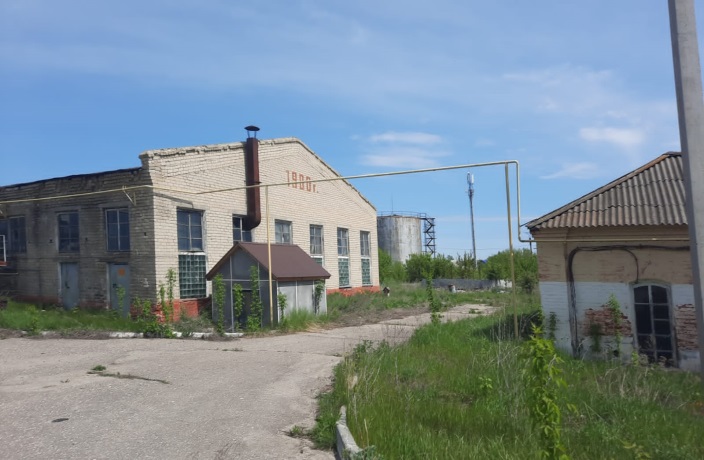 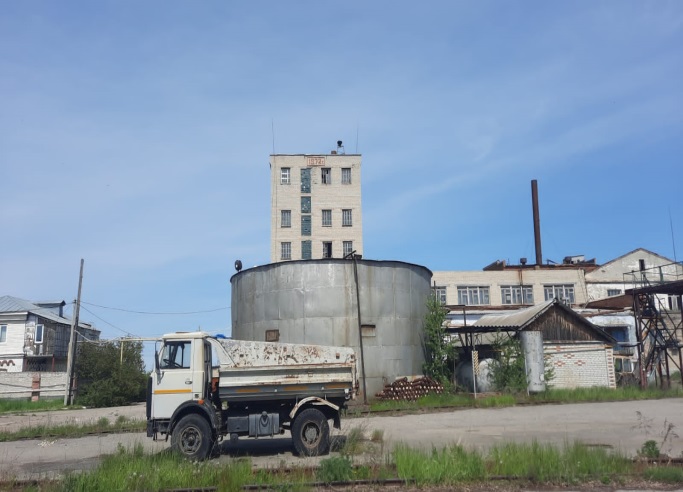 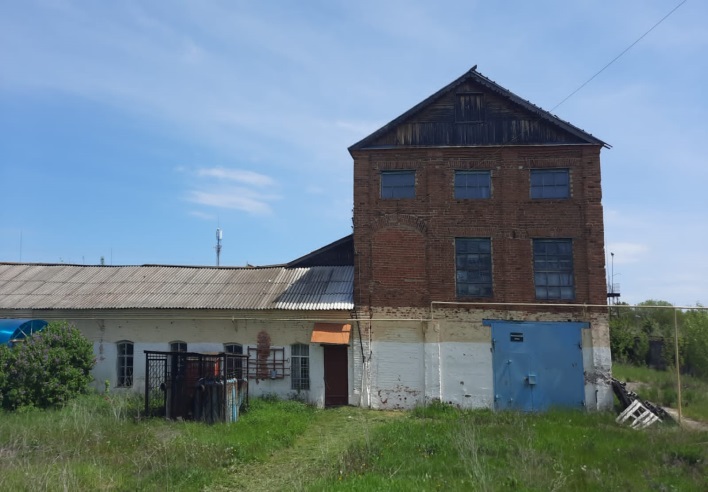 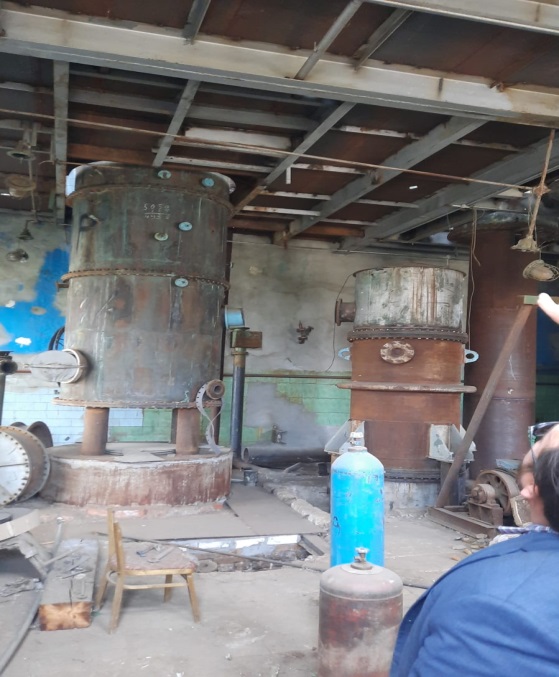 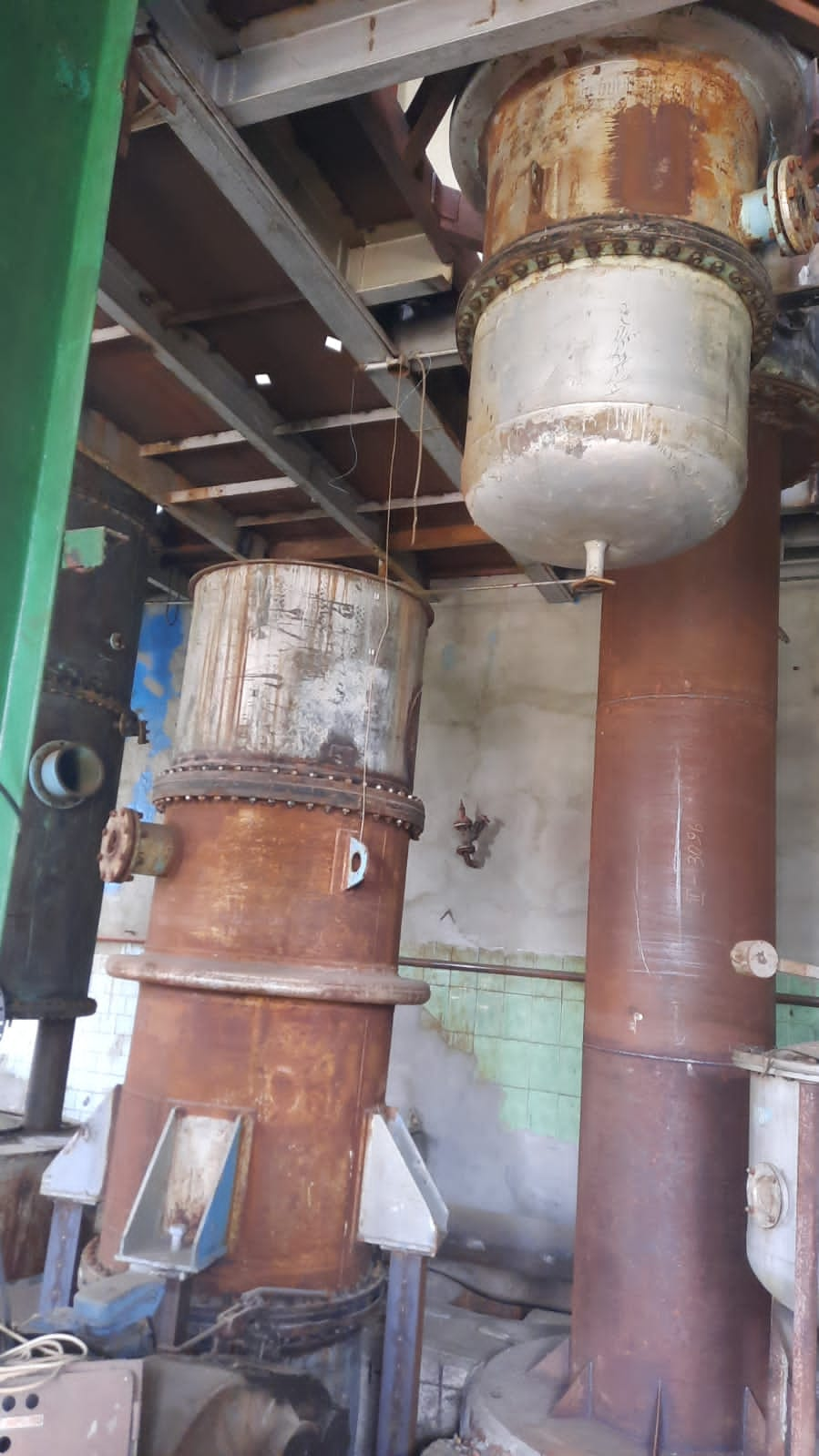  Паспорт инвестиционной площадки № 4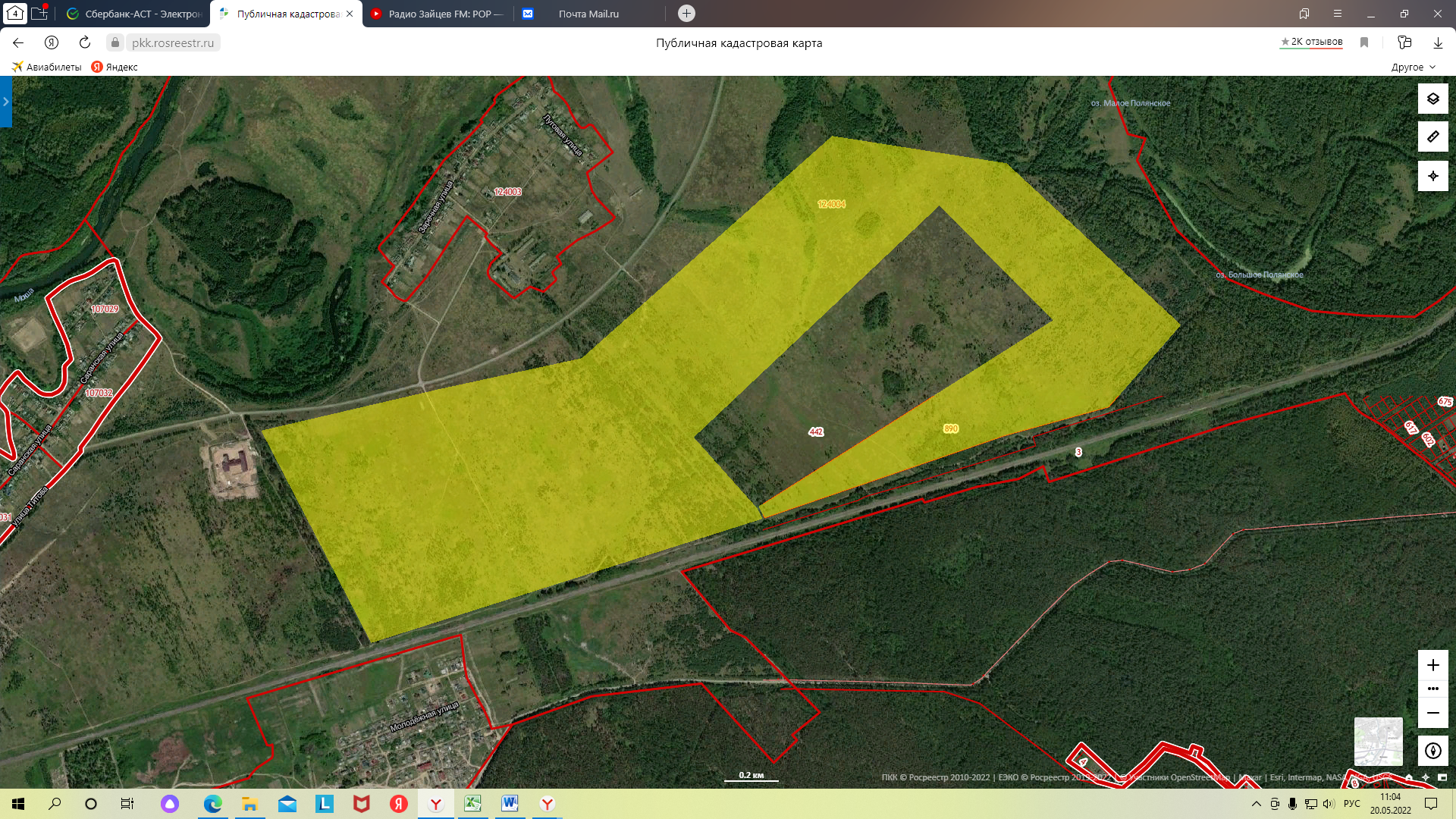 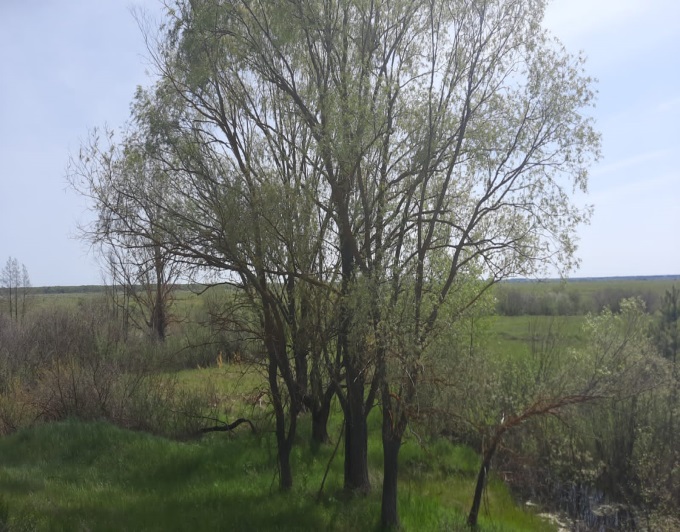  Паспорт инвестиционной площадки № 5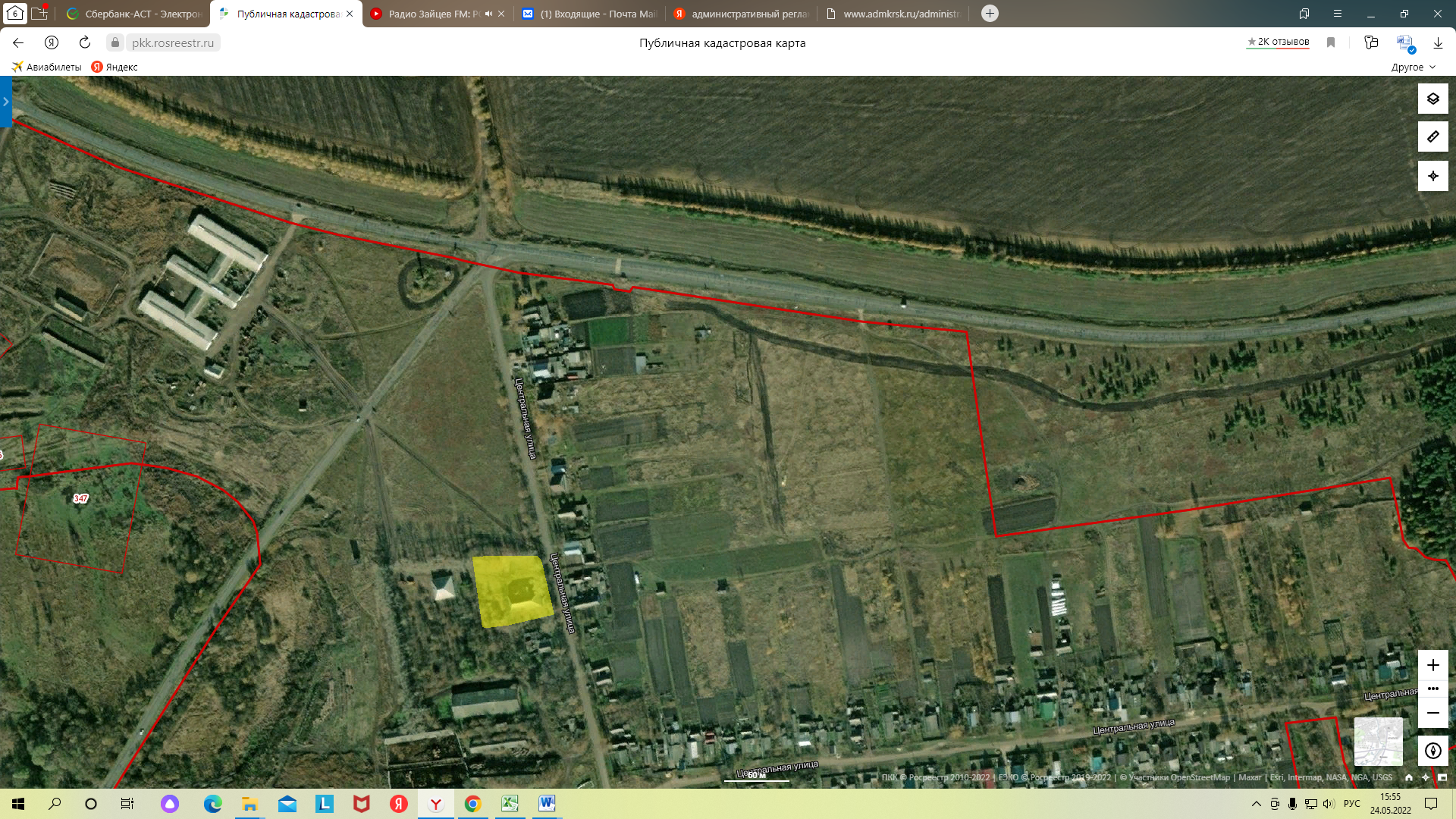 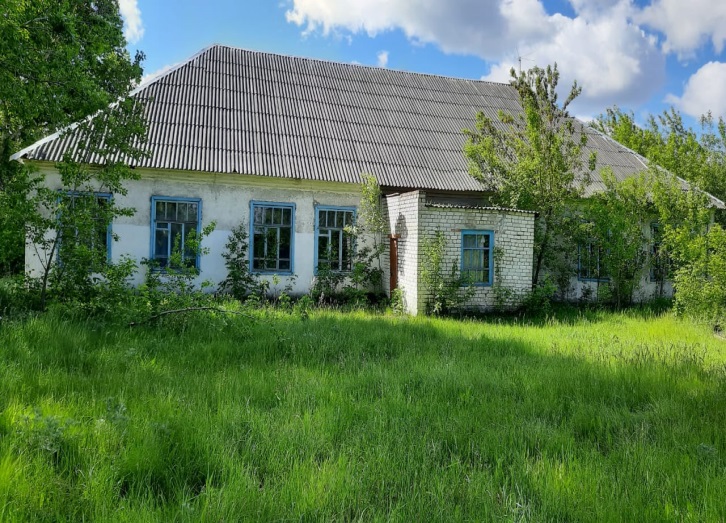 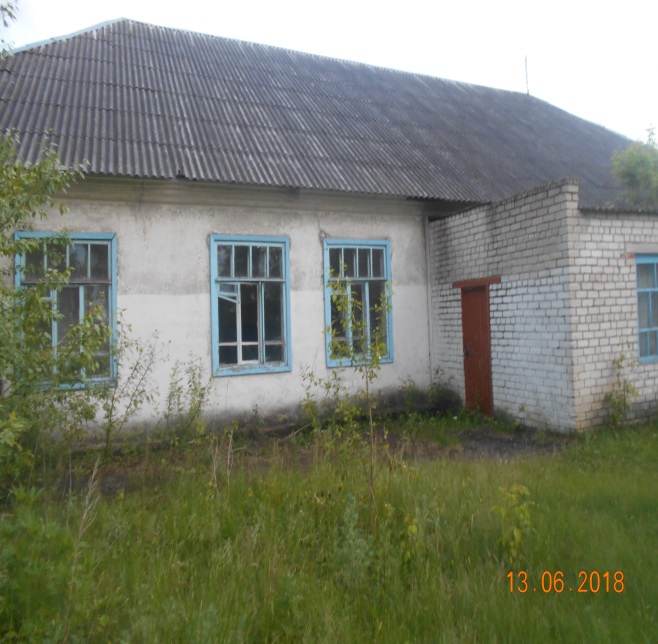 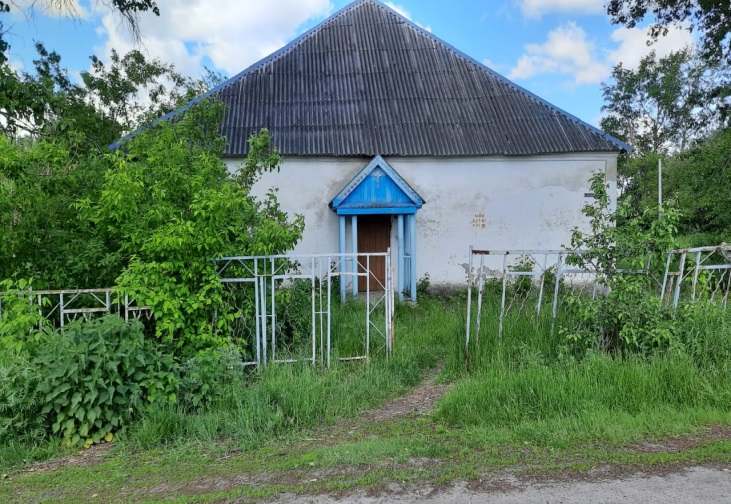  Паспорт инвестиционной площадки № 6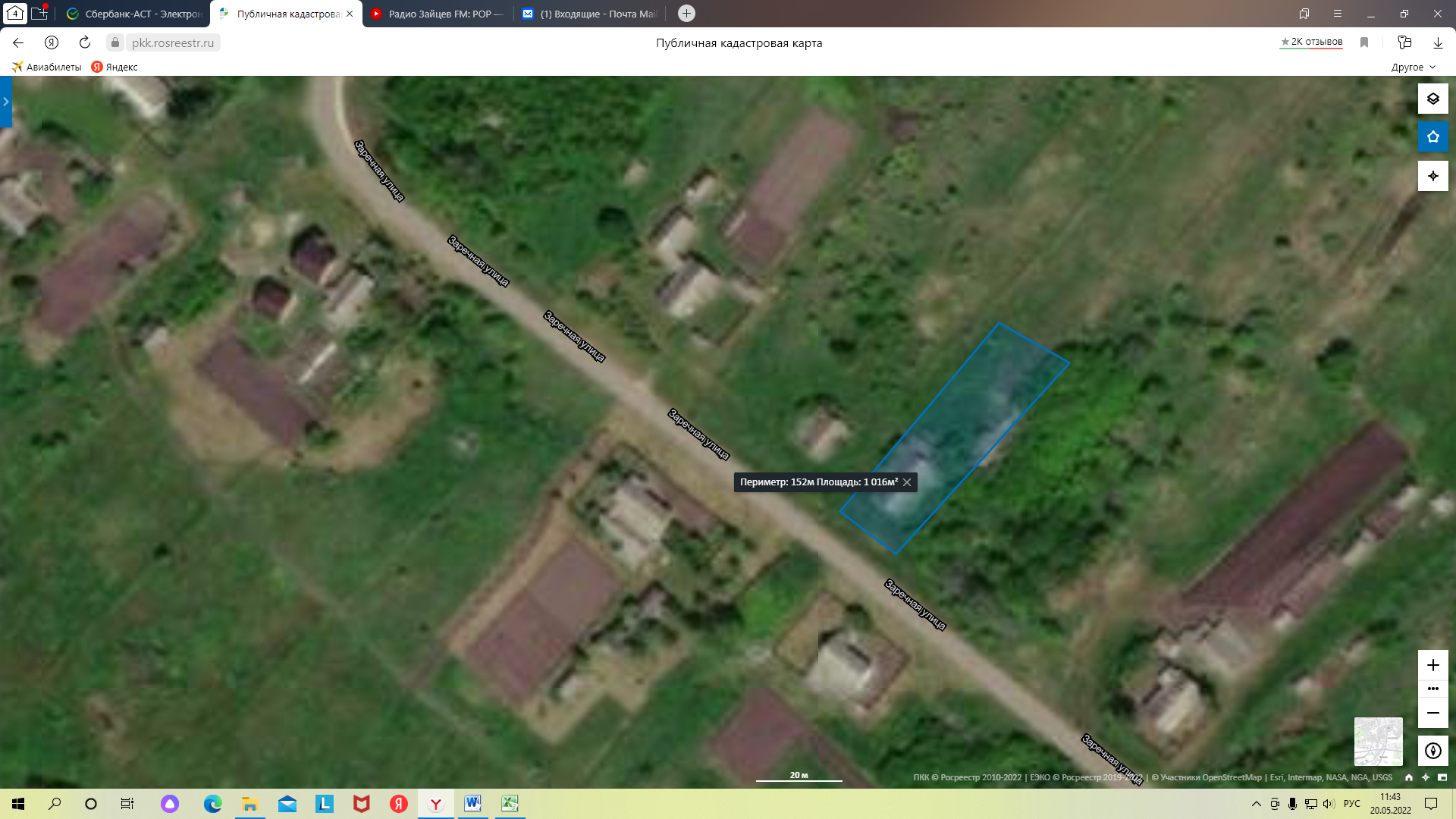 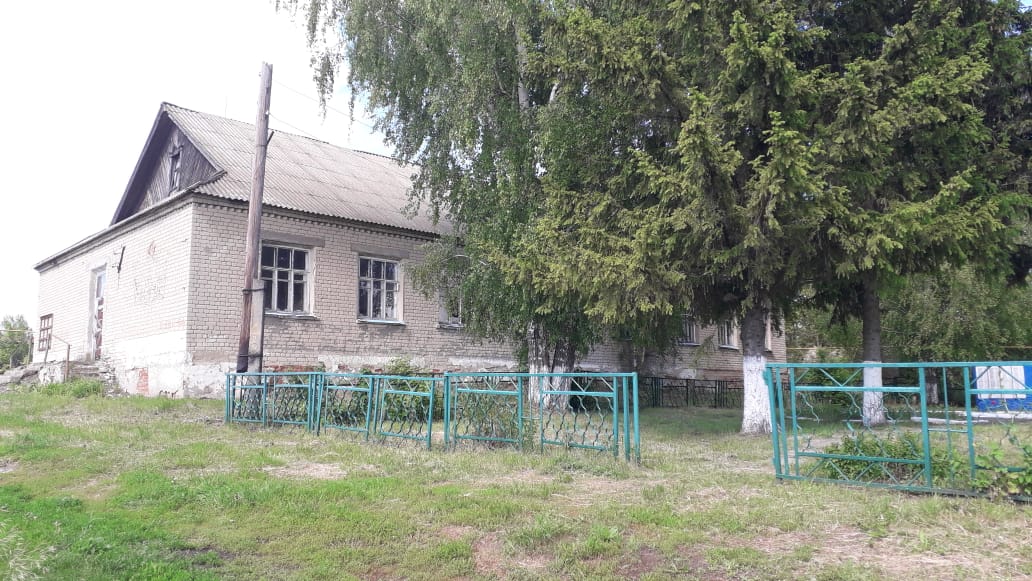 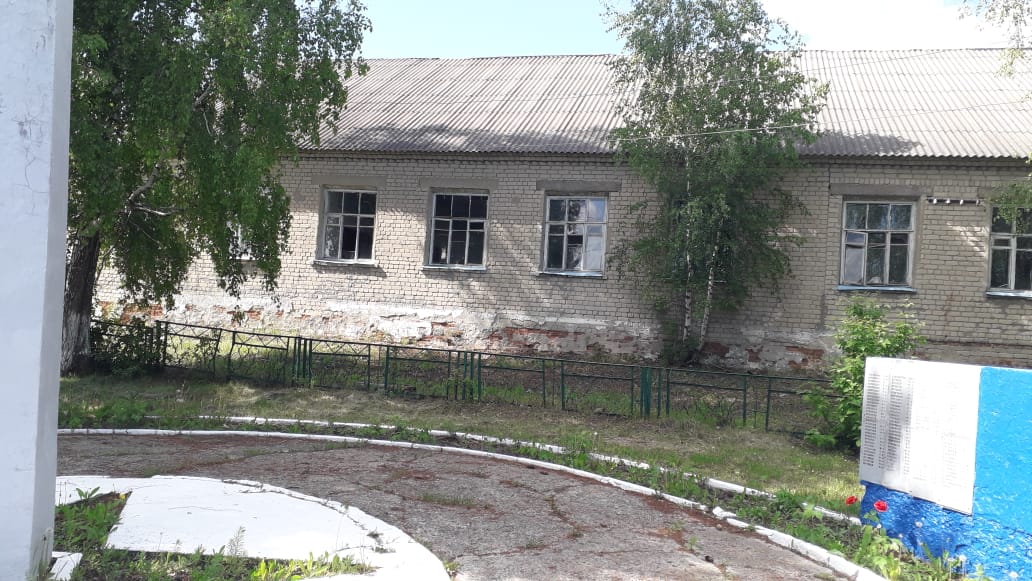 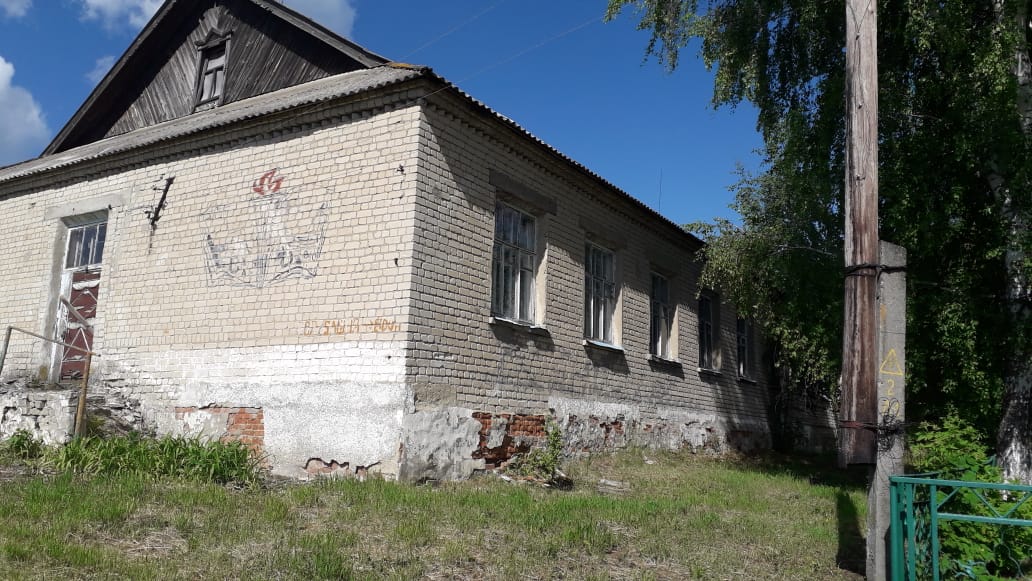 Общая информацияОбщая информацияНаименование площадки (здание, участок)Земельный участок, 20 объектов подлежащих сносуКадастровый номер13:12:0138001:2Адрес объекта (муниципальное образование, город, населенный пункт)Республика Мордовия, Ковылкинский район, г. Ковылкино, Ковылкинский межлесхоз, квартал № 10, оздоровительный лагерь "Сосновый бор"Тип площадки Свободные земли Территория незавершенного строительства Складское помещение Производственная база (перечень оборудования) Здание предприятия (наименование) Предприятие целиком (название) ИноеГринфилдЗемли особо охраняемых территорий и объектов.Площадь земельного участка, га2,9 гаПлощадь объекта капитального строительства (при наличии), м²:Форма собственности / Балансодержатель (федеральная, республиканская, муниципальная, частная)МуниципальнаяВид разрешенного использованияДля размещения объектов (территорий) рекреационного назначения.Оценочная стоимость, тыс. руб. на 01 октября 2022 г.По факту обращенияПредполагаемые условия привлечения инвестора (аренда/продажа)Продажа, арендаХарактеристика ранее размещенного объекта (вид деятельности)Оздоровительный лагерьВозможные направления использованияБаза отдыха, оздоровительный лагерьИнфраструктураИнфраструктураНаличие газоснабжения на объекте (есть/нет)Есть; существующая мощность 1,20 (куб. м/час)Наличие водоотведения на объекте (есть/нет)Есть; выгребные ямыЭлектроснабжение (есть/нет)Есть; Существующая мощность 0,02МВтНаличие отопления (тепловых сетей) (есть/нет)НетТранспортное сообщениеТранспортное сообщениеУдаленность от автомагистрали, кмРядом проходит  автомобильная дорога Ковылкино-Саранск,  Удаленность от железной дороги, кмЖелезнодорожная магистраль Саранск-Москва, 1 км.  Расстояние до г. Саранск, км105 км.Расстояние до центра муниципального образования, в котором находится площадка, кмНаходится в городском поселении КовылкиноДополнительные преимущества для потенциальных инвесторовДополнительные преимущества для потенциальных инвесторовКонтактная информацияКонтактная информация(83453) 2 13 09Радайкина Екатерина Константиновна, начальник управления имущественных отношенийОбщая информацияОбщая информацияНаименование площадки (здание, участок)Земельный участок на котором ранее размещался завод силикатного кирпича ОАО «Кирпич силикатный», 30 объектовКадастровый номер13:12:0132003:2Адрес объекта (муниципальное образование, город, населенный пункт)Республика Мордовия, Ковылкинский район, п.СиликатныйТип площадки Свободные земли Территория незавершенного строительства Складское помещение Производственная база (перечень оборудования) Здание предприятия (наименование) Предприятие целиком (название) ИноеГринфилдИмеется производственная база с линией по производству силикатного кирпича.Площадь земельного участка, га20,6 гаПлощадь объекта капитального строительства (при наличии), м²:Форма собственности / Балансодержатель (федеральная, республиканская, муниципальная, частная)Государственная собственность на которую не разграниченаВид разрешенного использованияДля размещения промышленных объектовОценочная стоимость, тыс. руб. на 01 октября 2022 г.По факту обращенияПредполагаемые условия привлечения инвестора (аренда/продажа)ПродажаХарактеристика ранее размещенного объекта (вид деятельности)Завод силикатного кирпичаВозможные направления использованияЗавод силикатного кирпича, складские  помещенияИнфраструктураИнфраструктураНаличие газоснабжения на объекте (есть/нет)Есть; существующая мощность 7000 (куб. м/час)Наличие водоотведения на объекте (есть/нет)Есть; водонапорная башня и водоотведениеЭлектроснабжение (есть/нет)Есть; Существующая мощность 0,02МВтНаличие отопления (тепловых сетей) (есть/нет)Есть; котельнаяТранспортное сообщениеТранспортное сообщениеУдаленность от автомагистрали, км8,5 км.  Удаленность от железной дороги, км19 км.  Расстояние до г. Саранск, км124 км.Расстояние до центра муниципального образования, в котором находится площадка, км19 км.Дополнительные преимущества для потенциальных инвесторовДополнительные преимущества для потенциальных инвесторовКонтактная информацияКонтактная информация+7 (917) 696-26-46Малкин Евгений Викторович, Генеральный директор ОАО "Ковылкинский завод строительных материалов"Общая информацияОбщая информацияНаименование площадки (здание, участок)Земельный участок на котором ранее размещался завод по производству спирта ООО «Спиртзавод Ковылкинский «Теньгушевский», 14 объектовКадастровый номер13:24:0109019:1Адрес объекта (муниципальное образование, город, населенный пункт)Республика Мордовия, г. Ковылкино, пер. Мельничный д.1Тип площадки Свободные земли Территория незавершенного строительства Складское помещение Производственная база (перечень оборудования) Здание предприятия (наименование) Предприятие целиком (название) ИноеГринфилдИмеется производственная база с линией по производству силикатного кирпича.Площадь земельного участка, га6,5 гаПлощадь объекта капитального строительства (при наличии), м²:Форма собственности / Балансодержатель (федеральная, республиканская, муниципальная, частная)Государственная собственность на которую не разграниченаВид разрешенного использованияДля размещения промышленных объектовОценочная стоимость, тыс. руб. на 01 октября 2022 г.По факту обращенияПредполагаемые условия привлечения инвестора (аренда/продажа)ПродажаХарактеристика ранее размещенного объекта (вид деятельности)Завод по производству спиртаВозможные направления использованияЗавод по производству спиртаИнфраструктураИнфраструктураНаличие газоснабжения на объекте (есть/нет)Есть; существующая мощность 1,50  (куб. м/час)Наличие водоотведения на объекте (есть/нет)ЕстьЭлектроснабжение (есть/нет)Есть; Существующая мощность не известнаНаличие отопления (тепловых сетей) (есть/нет)ЕстьТранспортное сообщениеТранспортное сообщениеУдаленность от автомагистрали, км1,5 км.  Удаленность от железной дороги, км0,3 км.  Расстояние до г. Саранск, км106  км.Расстояние до центра муниципального образования, в котором находится площадка, кмНаходится в городском поселении КовылкиноДополнительные преимущества для потенциальных инвесторовДополнительные преимущества для потенциальных инвесторовКонтактная информацияКонтактная информация+7 (927) 276-68-14Овчинников Юрий Александрович, Арбитражный управляющийОбщая информацияОбщая информацияНаименование площадки (здание, участок)Земельный участок Кадастровый номер13:12:0124004:890Адрес объекта (муниципальное образование, город, населенный пункт)Республика Мордовия, Ковылкинский район, Примокшанское сельское поселениеТип площадки Свободные земли Территория незавершенного строительства Складское помещение Производственная база (перечень оборудования) Здание предприятия (наименование) Предприятие целиком (название) ИноеГринфилдСвободные землиПлощадь земельного участка, га234,3 гаПлощадь объекта капитального строительства (при наличии), м²:Форма собственности / Балансодержатель (федеральная, республиканская, муниципальная, частная)Государственная собственность на которую не разграниченаВид разрешенного использованияДля ведения сельскохозяйственного производстваОценочная стоимость, тыс. руб. на 01 октября 2022 г.Предполагаемые условия привлечения инвестора (аренда/продажа)Продажа, арендаХарактеристика ранее размещенного объекта (вид деятельности)Возможные направления использованияДля ТЭСИнфраструктураИнфраструктураНаличие газоснабжения на объекте (есть/нет)Нет Наличие водоотведения на объекте (есть/нет)НетЭлектроснабжение (есть/нет)НетНаличие отопления (тепловых сетей) (есть/нет)НетТранспортное сообщениеТранспортное сообщениеУдаленность от автомагистрали, км7 км.  Удаленность от железной дороги, км0,3 км.  Расстояние до г. Саранск, км110  км.Расстояние до центра муниципального образования, в котором находится площадка, км2 км.Дополнительные преимущества для потенциальных инвесторовДополнительные преимущества для потенциальных инвесторовКонтактная информацияКонтактная информация(83453) 2 13 09Радайкина Екатерина Константиновна, начальник управления имущественных отношенийОбщая информацияОбщая информацияНаименование площадки (здание, участок)Нежилое здание. Одноэтажное кирпичное здание школыКадастровый номер13:12:0316003:11Адрес объекта (муниципальное образование, город, населенный пункт)Республика Мордовия, Ковылкинский район, с.Паньжа, ул.Центральная, д.102БТип площадки Свободные земли Территория незавершенного строительства Складское помещение Производственная база (перечень оборудования) Здание предприятия (наименование) Предприятие целиком (название) ИноеБраунфилдОдноэтажное кирпичное здание бывшей школыПлощадь земельного участка, га 0,4 гаПлощадь объекта капитального строительства (при наличии), м²:396,6 кв.м.Форма собственности / Балансодержатель (федеральная, республиканская, муниципальная, частная)МуниципальнаяВид разрешенного использованияБытовое обслуживаниеОценочная стоимость, тыс. руб. на 01 октября 2022 г.Предполагаемые условия привлечения инвестора (аренда/продажа)Продажа, арендаХарактеристика ранее размещенного объекта (вид деятельности)Общеобразовательное учреждениеВозможные направления использованияОбъект торговлиИнфраструктураИнфраструктураНаличие газоснабжения на объекте (есть/нет)Есть; от ближайшей площадки газификации:                                 расстояние до сетей газораспределения 0,002 км., свободная мощность 15 м3Наличие водоотведения на объекте (есть/нет)НетЭлектроснабжение (есть/нет)Есть; ТП 10/0,4 кВ №В2506/400 кВА, протяженность ВЛ - 0,4 кВ до ТП №В2506 0,15 км. Свободная мощность 0,370 МВт.Наличие отопления (тепловых сетей) (есть/нет)Есть; Транспортное сообщениеТранспортное сообщениеУдаленность от автомагистрали, км1 км.  Удаленность от железной дороги, км15 км.  Расстояние до г. Саранск, км120  км.Расстояние до центра муниципального образования, в котором находится площадка, км15 км.Дополнительные преимущества для потенциальных инвесторовДополнительные преимущества для потенциальных инвесторовКонтактная информацияКонтактная информация(83453) 2 13 09Радайкина Екатерина Константиновна, начальник управления имущественных отношенийОбщая информацияОбщая информацияНаименование площадки (здание, участок)Нежилое здание. Одноэтажное кирпичное здание школыКадастровый номер13:12:0309001:102Адрес объекта (муниципальное образование, город, населенный пункт)Республика Мордовия, Ковылкинский район, с. Самаевка, ул. Зречная, д.6Тип площадки Свободные земли Территория незавершенного строительства Складское помещение Производственная база (перечень оборудования) Здание предприятия (наименование) Предприятие целиком (название) ИноеБраунфилдОдноэтажное кирпичное здание бывшей школыПлощадь земельного участка, га 0,1 гаПлощадь объекта капитального строительства (при наличии), м²:298,6 кв.м.Форма собственности / Балансодержатель (федеральная, республиканская, муниципальная, частная)МуниципальнаяВид разрешенного использованияДля размещения административных зданийОценочная стоимость, тыс. руб. на 01 октября 2022 г.По факту обращенияПредполагаемые условия привлечения инвестора (аренда/продажа)Продажа, арендаХарактеристика ранее размещенного объекта (вид деятельности)Общеобразовательное учреждениеВозможные направления использованияПроизводственный цех, торговый объектИнфраструктураИнфраструктураНаличие газоснабжения на объекте (есть/нет)Есть; от ближайшей площадки газификации:                                 расстояние до сетей газораспределения 0,0003 км. свободная мощность 5 м3Наличие водоотведения на объекте (есть/нет)нетЭлектроснабжение (есть/нет)Есть; ТП 10/0,4 кВ № ТС0816/63 с. Самаевка, ВЛ-0,4 кВ до ТП №ТС0816 0,150 км, Свободная мощность, 0,040 МВт.Наличие отопления (тепловых сетей) (есть/нет)Есть; Транспортное сообщениеТранспортное сообщениеУдаленность от автомагистрали, км7 км.  Удаленность от железной дороги, км0,2 км.  Расстояние до г. Саранск, км135  км.Расстояние до центра муниципального образования, в котором находится площадка, км30 км.Дополнительные преимущества для потенциальных инвесторовДополнительные преимущества для потенциальных инвесторовКонтактная информацияКонтактная информация(83453) 2 13 09Радайкина Екатерина Константиновна, начальник управления имущественных отношений